bbb.isu.ru. Подключение по полученной ссылке.Вы получили ссылку для подключения к онлайн конференции (ниже пример ссылки).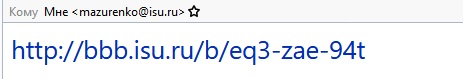 Откройте ссылку в одном из браузеров (либо Google Chrome, либо Internet Explorer)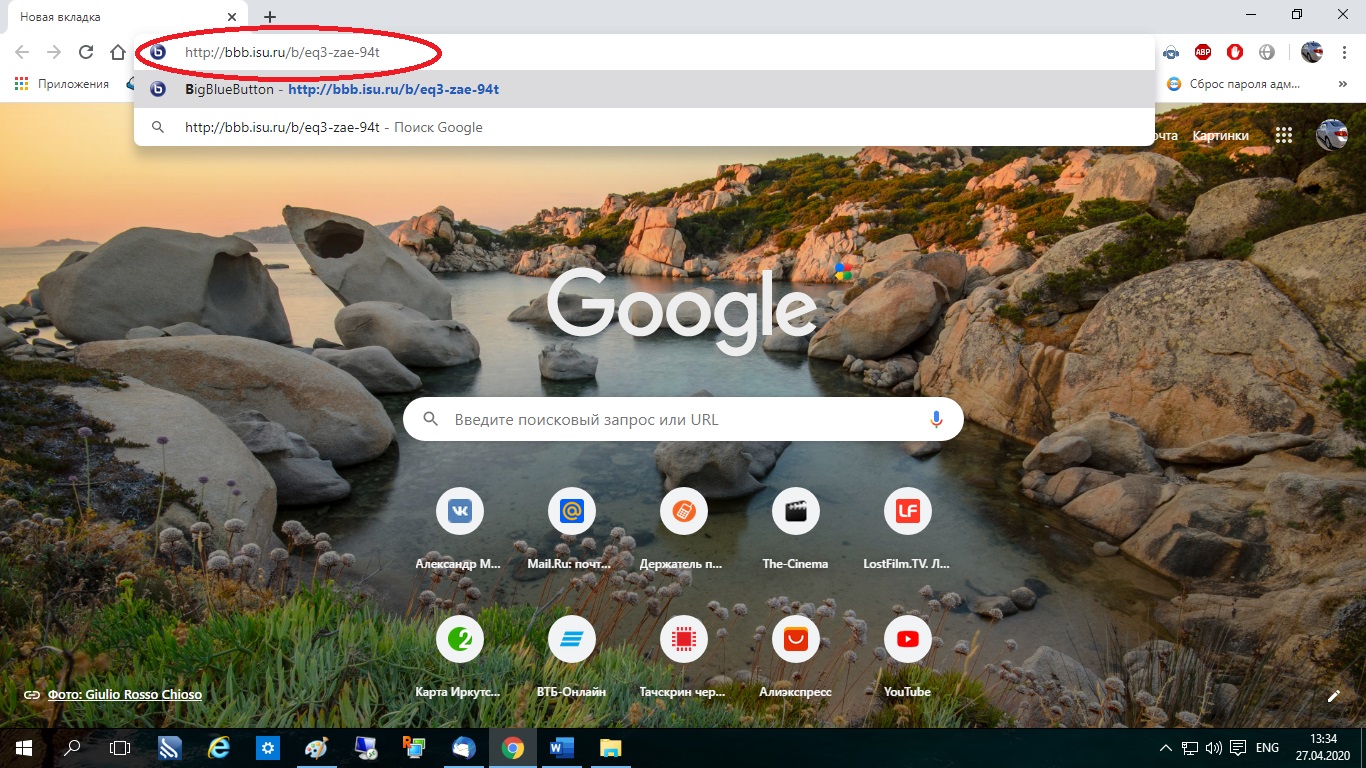 Перейдя по данной ссылке, в появившемся окне введите свое ФИО и нажмите на кнопку «Присоединить».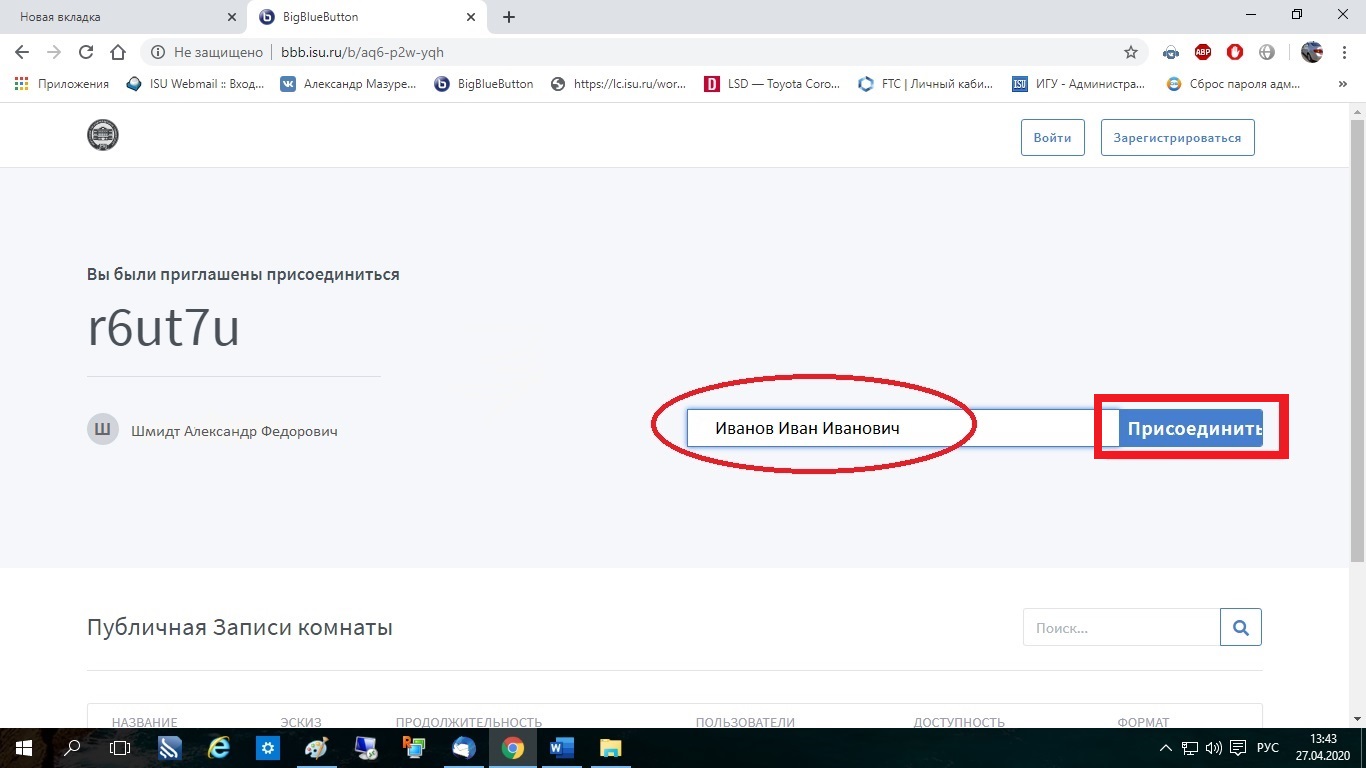 После того как нажмете «Присоединить», появится следующее окно, в нем выбираем «микрофон».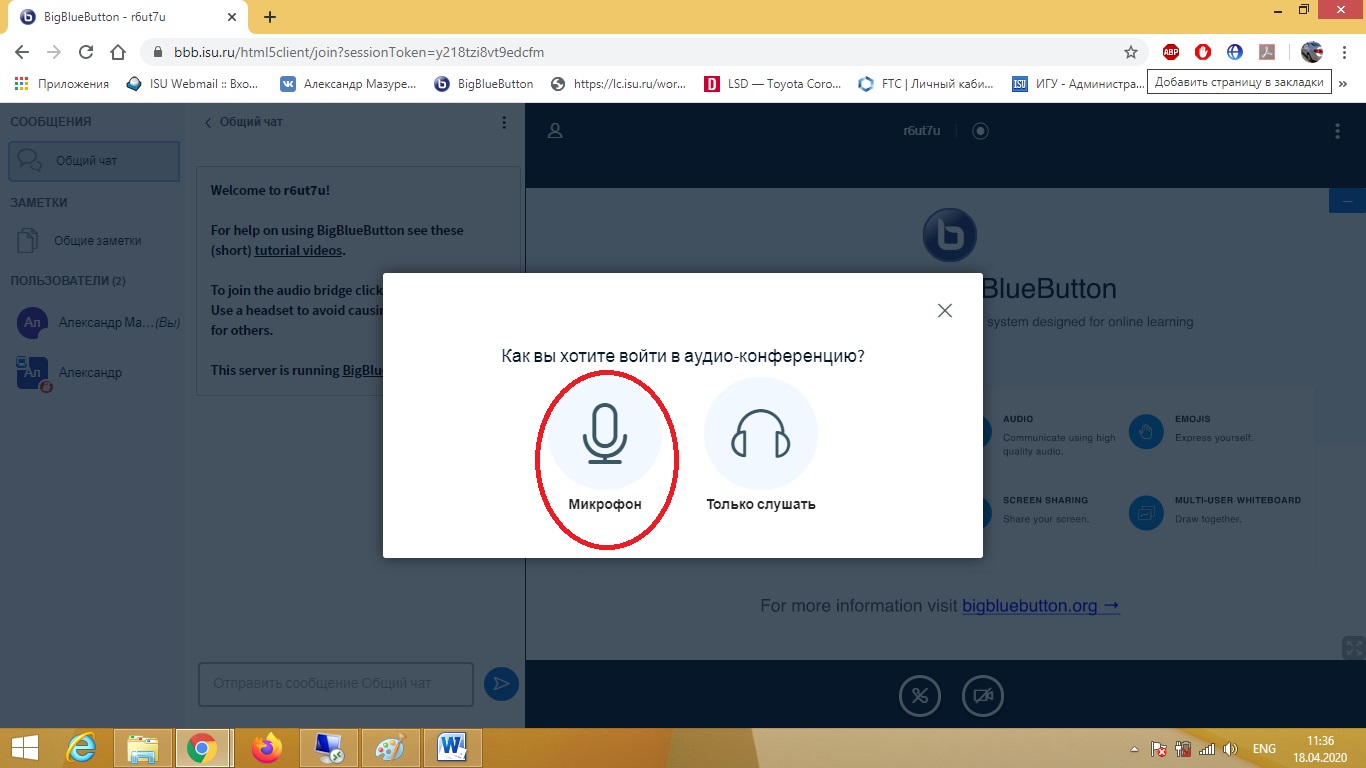 В следующем окне нужно подтвердить, что ваш микрофон работает и Вас слышно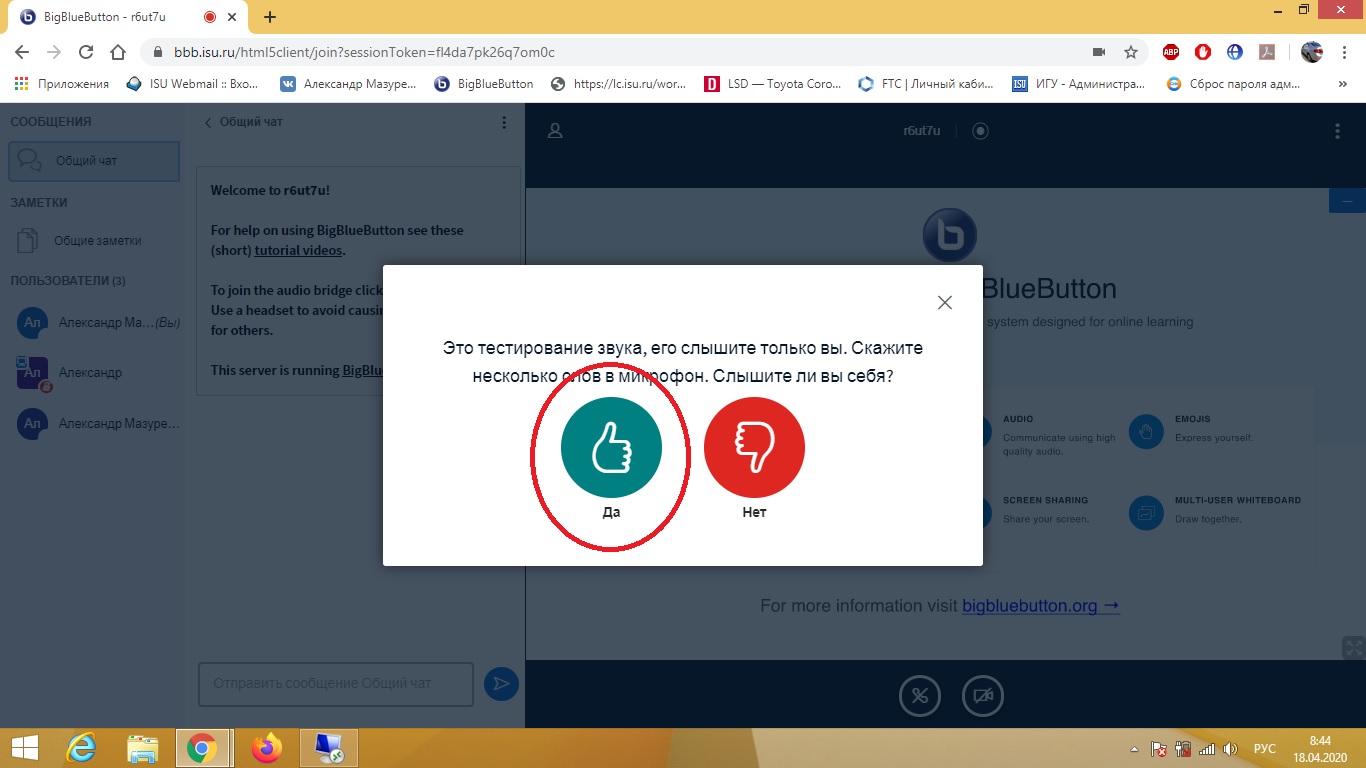 Вы подключились к конференции. Стоит сразу обратить внимание на значок микрофона внизу, если он перечеркнут как на примере, нужно его нажать для включения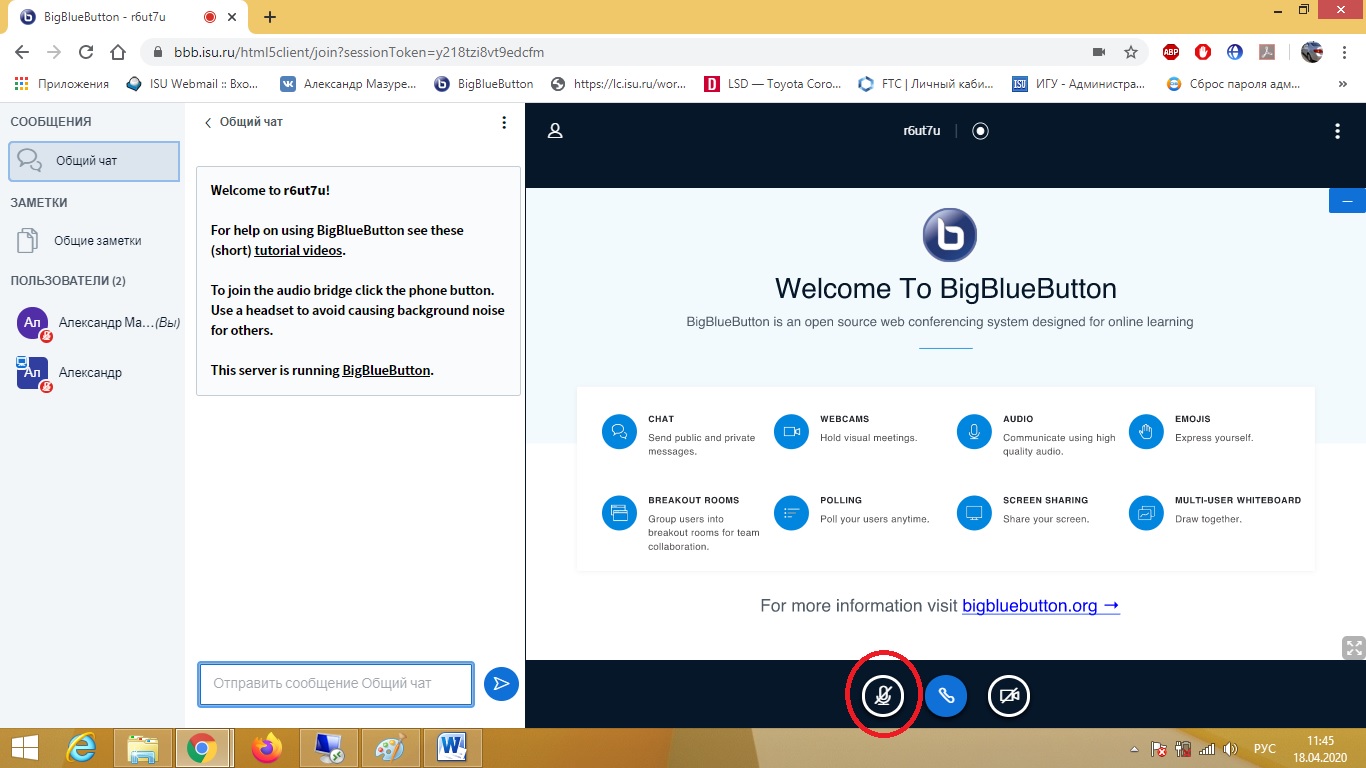 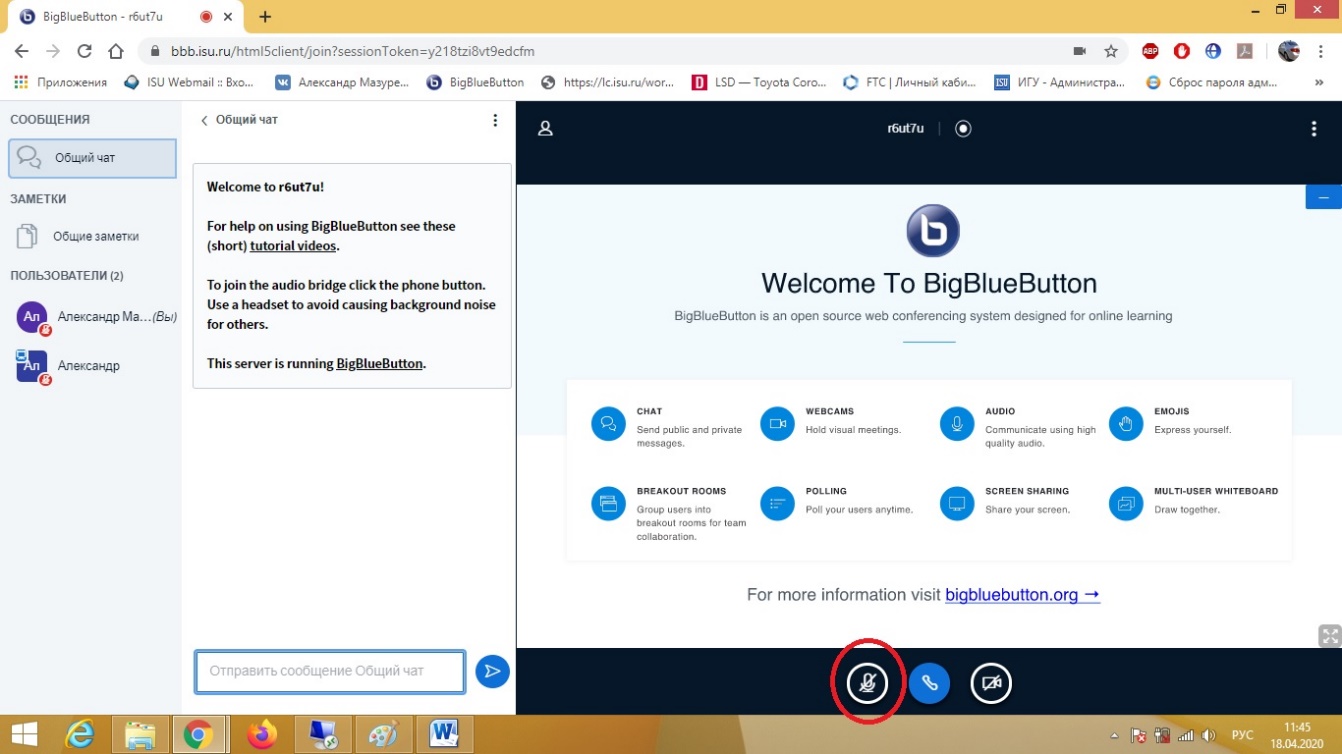 Чтобы микрофон работал, значок должен быть таким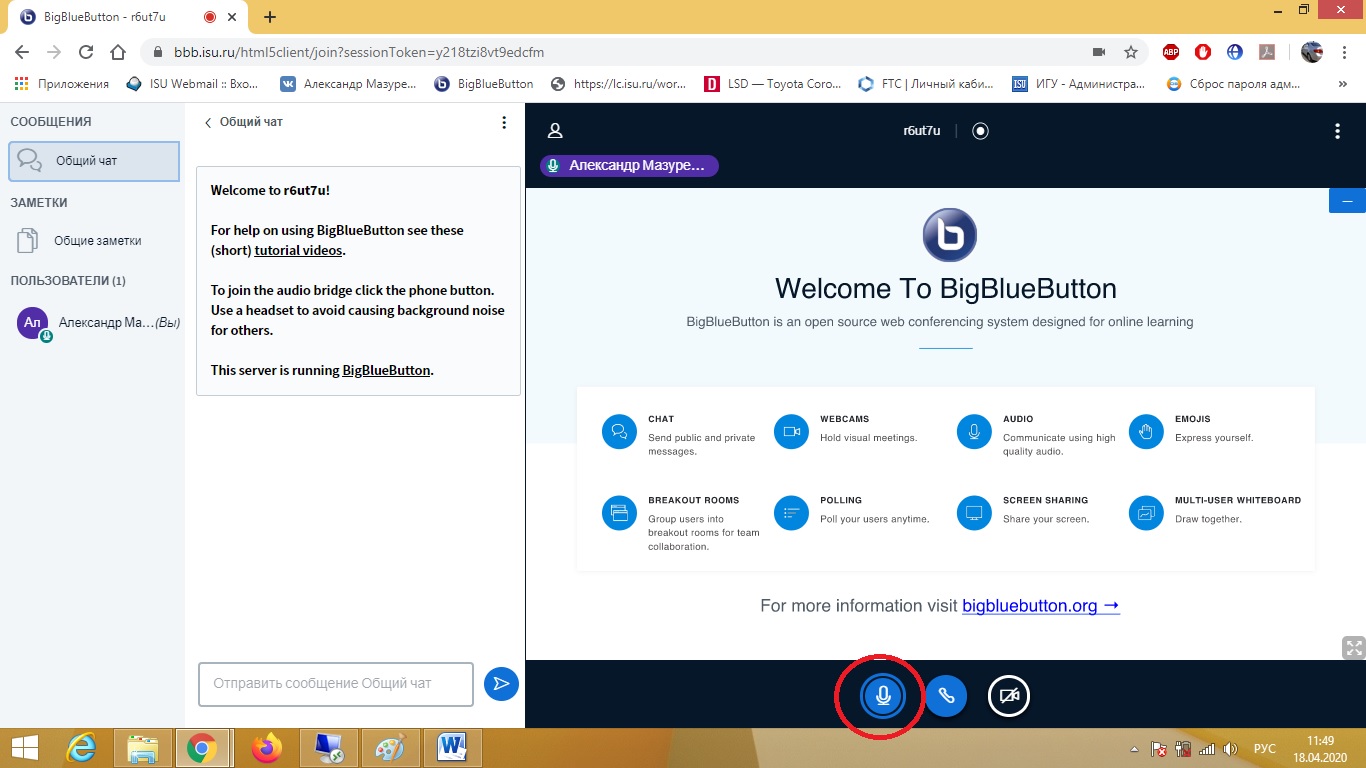 Если у Вас появятся вопросы, то их можно написать в чате, который видят все участники.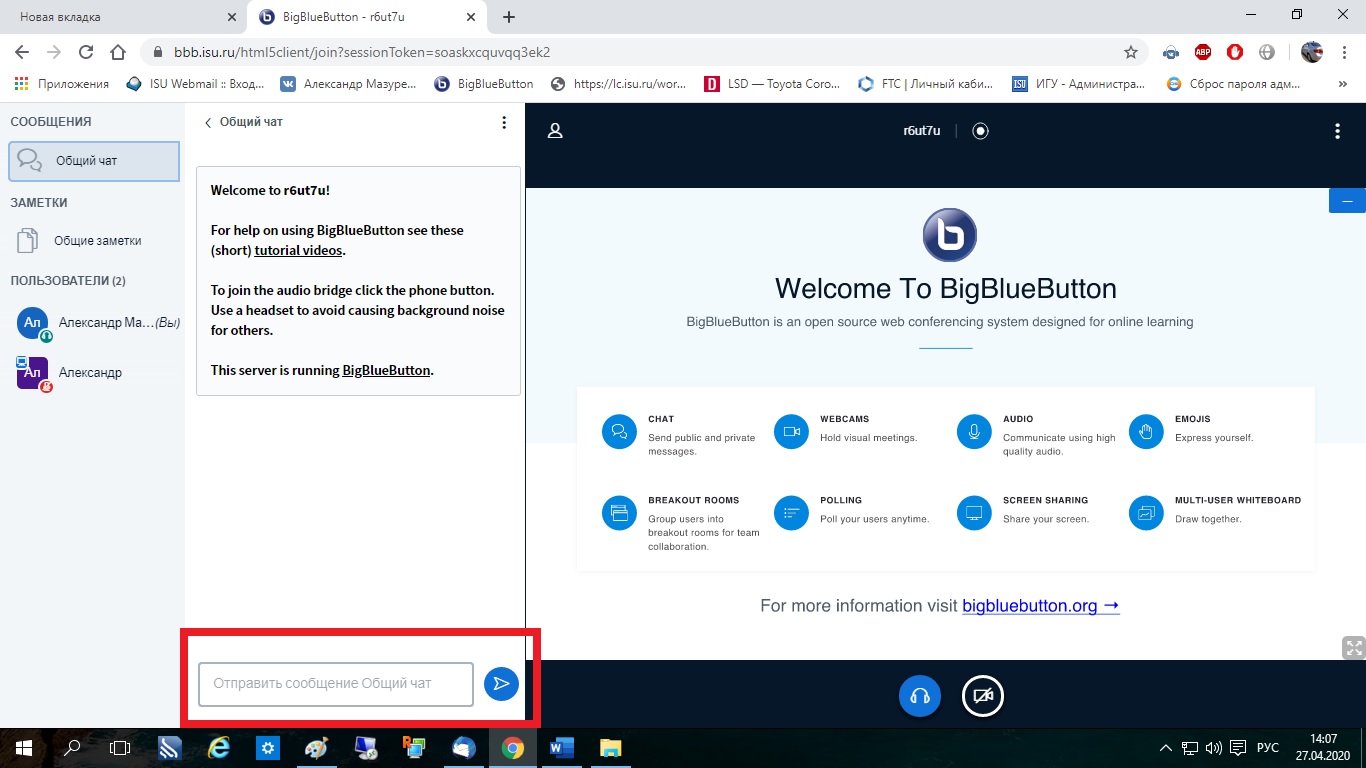 По окончанию конференции, чтобы закончить, в правом верхнем углу нажимаем на три точки и там жмём «выход». 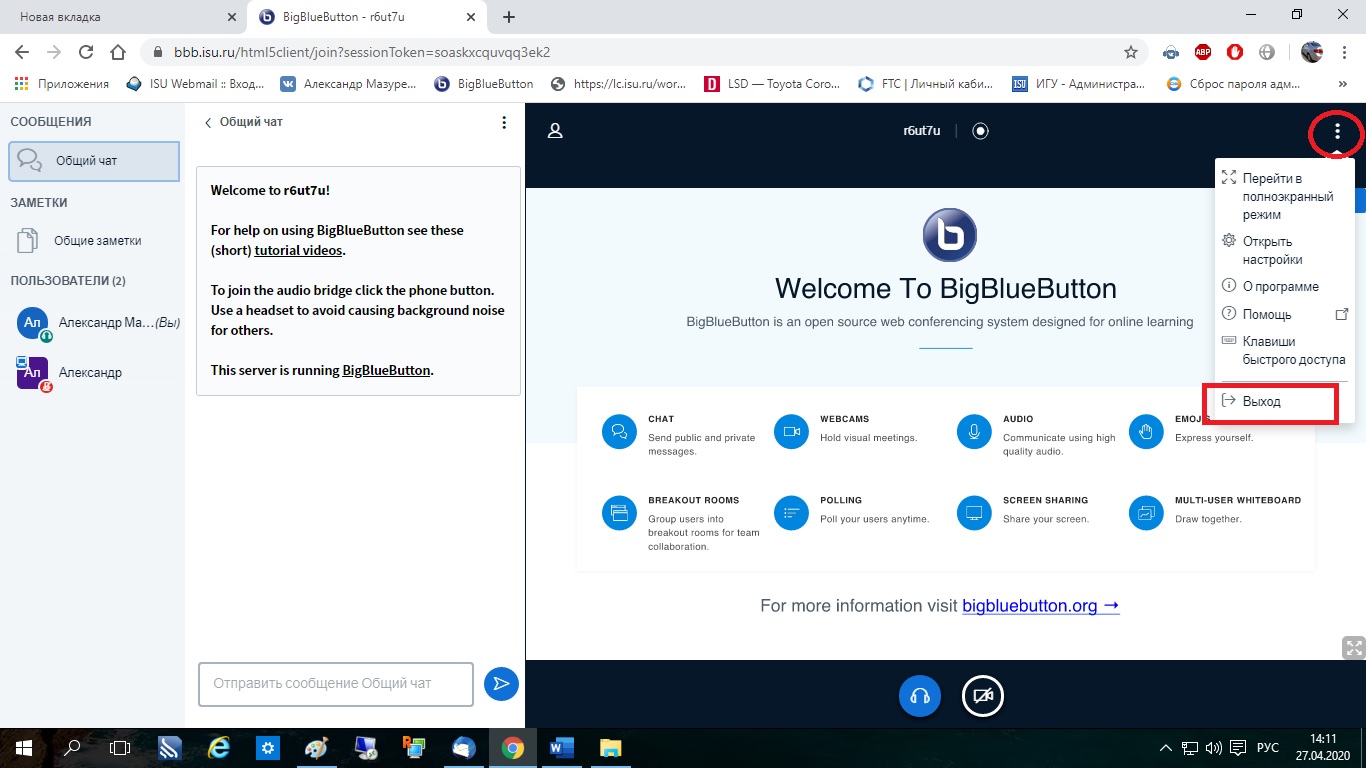 